Начало формыКонец формыОсобенности формирования детского коллектива в начальной школеДля младших школьников преобладающий вид деятельности — игровой. Ребенок через игру примеряет на себя социальные роли, включается в систему социальных отношений. При этом примечательно, что главным мотивом таких дидактических игр является не манипуляции с предметами, а общение детей друг с другом, их взаимодействие.Используя дидактические игры для сплочения детского коллектива необходимо учитывать, что сплочение происходит постепенно и проходит разные стадии. Поэтому в каждом классе цели и задания, реализуемые в ходе работы над сплочением коллектива, значительно отличаются друг от друга. Педагогу важно это учитывать при выборе игры, ориентируясь на те результаты, которые он планирует получить после ее проведения.Этапы сплочения коллектива детей в начальной школе1 классВ 1 классе коллектив находится на стадии зарождения. Дети мало знают друг о друге, не имеют налаженных коммуникативных связей между собой. Учитель может предлагать им игры, которые помогут ближе познакомиться, установить приятельские отношения и даже объединиться в микрогруппы (на принципах интуитивной симпатии).2 класс2 класс является периодом формирования основ коллектива. Именно на этом этапе наиболее часто возникают межличностные конфликты на основе разных ценностных ориентиров у детей, могут появиться «изолированные» школьники. Еще одной проблемой является проявление психологических барьеров: если первоклассники ведут себя искренне и открыто, то во втором классе у детей может возникнуть замкнутость, страхи, истеричность.Дидактические игры, проводимые с второклашками, должны быть направлены на формирование общих правил поведения в коллективе, выработку навыков взаимодействия, решение и предупреждение конфликтных ситуаций, преодоление психологических проблем.3 классВ 3 классе происходит сплочение коллектива. Дети готовы выполнять общественные поручения в классе, проявляют заинтересованность в совместной деятельности. Вместе с тем именно в этот период наиболее полно раскрываются личностные качества каждого ребенка, дети осознают свою индивидуальность.При выборе дидактических игр для данного этапа необходимо отдавать предпочтение тем, которые будут давать возможность ребенку чувствовать себя частью коллектива, показывать значимость его деятельности для всего класса, подталкивать детей к объединению в группы для достижения поставленных целей, проявлять поддержку друг другу.4 классУчеников 4 класса можно охарактеризовать как сформировавшийся коллектив, члены которого проявляют заинтересованность в социально значимой деятельности и могут давать оценку поведения своих одноклассников, нести общую ответственность. В таком коллективе есть актив, который руководит жизнью класса, выделяются дети с лидерскими запросами. В дидактических играх, проводимых в 4 классе, нужно предлагать детям выступать в качестве организатора, учить их взаимопониманию и умению координировать свои поступки с одноклассниками, согласовывать общее поведение. Рекомендуются игры, в которых школьники должны придумать способ реализации поставленного задания, иметь возможность выбрать свой вариант действий. Стоит обратить внимание на сюжет игр и перейти от детских сценариев к ситуациям практической направленности.Игры на сплочение коллектива в начальной школе по классамИгры для 1 класса на сплочение коллективаСамая простая игра, в ходе которой дети могут познакомиться друг с другом — «Мячик». Суть ее в том, что дети стают в круг и один ребенок получает в руки мяч. Он должен назвать свое имя и передать мячик соседу, а тот тоже представляется и отдает мяч дальше. Так продолжается до тех пор, пока каждый первоклассник не назовет свое имя.Эту игру можно проводить несколько раз на протяжении первых двух месяцев, предлагая для детей другие задания:назвать имя и фамилию;назвать имя и свое любимое занятие (игрушку, животное, цвет);сказать свое имя и имена родителей и т.д.Чтобы помочь детям быстрее запомнить имена одноклассников, рекомендуется провести игру «Мы идем в поход», в которой используется прием ассоциации. Детям сообщается, что нужно собраться в поход и взять с собой много вещей. Каждому следует произнести фразу «Меня зовут…, и я беру с собой…». При этом ребенок должен указать такой предмет, название которого начинается с той же буквы, что и его имя. Такую игру можно проводить несколько раз, предлагая детям собраться в библиотеку, поездку на море, в школу и т.д.Получить больше информации об одноклассниках, выявить ребят со схожими интересами или способностями может помочь игра на сплочение «Граница». Правила проведения просты: дети выстраиваются в шеренгу, учитель на расстоянии 2-3 метров от них проводит границу. Далее он оглашает задание:у кого есть брат;кому 7 лет;кто недавно ходил в кино;кто любит рисовать;у кого есть дома кошка и т.д.Школьники, к которым относится указанный признак, должны перейти через эту линии и собраться на другой стороне. Информация, которую дети узнают после этой игры, может послужить поводом для дальнейшего более тесного общения.Игры на сплочение коллектива для 2 классаПобедить неуверенность и страх ребенка сделать что-то не так может проведение игры «Здравствуй, друг». В ней детям предлагается повторять готовый ритуал приветствия. Для этого класс делится на две группы. Дети первой группы встают в круг, а участники второй группы заходят внутрь его и тоже встают по кругу, повернувшись лицом к своим одноклассникам. Таким образом должны получиться пары, которым нужно поздороваться друг с другом, повторяя за учителем его слова и движения: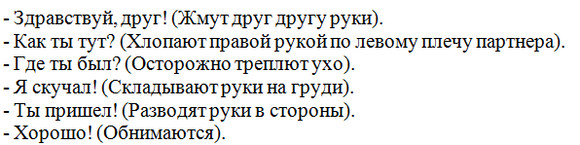 После этого ребятам из внутреннего круга нужно сдвинуться вправо, перейдя к другим партнерам, и снова произнести приветствие. Так можно повторять несколько раз. В ситуации, когда все действуют по одинаковому шаблону, ребенок будет чувствовать себя равноправным членом коллектива, сможет раскрепоститься и преодолеть замкнутость.Детей во втором классе нужно учить говорить о своих чувствах и уметь понимать настроение и эмоции других. Такая возможность у них появляется во время игры «На что похоже настроение». Для ее проведения лучше расположить детей по кругу и предложить продолжить фразу «Мое настроение сегодня похоже на…». Может быть задана определенная тема для сравнения: время года, цвет, цветок, зверь и т.д. Чтобы показать пример ответа, первым высказывается учитель. В конце игры можно провести обсуждение, определить, кто сегодня злится или печалится и почему, а также предложить детям помочь своим одноклассникам улучшить настроение.Если дети в классе еще не могут или стесняются выразить свое настроение словами, можно предложить использовать для этого мимику, позы, жесты. В игре «По грибы» нужно выбрать грибника, а остальным ученикам предложить изобразить любой гриб, но так, чтобы по его виду было понятно съедобный он или нет. Грибник, рассматривая замерших детей, должен их разделить на две группы. После этого можно предложить детям высказаться, почему они захотели изображать именно такой гриб.Для выработки первичных навыков взаимодействия подходит игра «Корабли и скалы». Школьников нужно разделить на две группы. Одни будут «скалами» — им следует расположиться по комнате и присесть. Участники другой группы — это «корабли», они должны закрыть глаза и начать двигаться по классу в хаотичном порядке. Если такой «кораблик» будет приближаться к какой-то «скале», то ребенку, который ее изображает, нужно зашипеть, имитируя звук морского прибоя. Всем участникам необходимо постараться избежать кораблекрушения.После игры важно обсудить случаи столкновения и поговорить о товарищеской поддержке, которая помогает избежать неприятностей. Отдельно нужно указать на поведение ребят, которые специально не издавали никаких звуков, чтобы «корабль» натолкнулся на них (если такое было). В ходе обсуждения могут быть выработаны некоторые правила поведения в коллективе: не создавать неприятностей друг другу, оказывать помощь и т.д.Приучать детей к общим правилам поведения, развивать умение действовать по заданной модели можно во время игры для начальных классов «Веселая игра в ложки». Дети рассаживаются на корточках по кругу и руки складывают за спиной. Внутри круга разложены ложки, количество которых на один меньше, чем количество участников. Задание для ребят: при слове «ложка» они должны взять в руки по одной ложке. Кто из группы не успеет этого сделать, тот выходит из игры и убирает одну ложку из круга. В итоге должен остаться самый внимательный и исполнительный ученик. Лучше в ходе игры не просто называть детям отдельные слова, а рассказывать какую-то историю с ложками или семьей Ложкиных.Чтобы учить детей находить правильный выход из конфликтных ситуаций можно провести с ними игру «Остров конфликтов». Если есть возможность, то стоит с помощью декораций создать соответствующую обстановку. Школьникам сообщается, что они находятся на острове, жители которого постоянно ссорятся, потому что не знают, как нужно правильно себя вести. Детям предлагается попробовать их помирить, предложив выход из такой ситуации:ребенок упал в лужу и мама ругает его за то, что он испачкал новые брюки;мальчик не хочет делиться с детьми своими игрушками;девочка порвала книгу у подружки;ребенок поставил подножку своему товарищу и т.д.После обсуждения подобных конфликтов, можно сформулировать правила, как следует вести себя в коллективе.Игры на сплочение для 3 классаПомочь ребенку выразить свою индивидуальность, проявить свои склонности поможет игра «Автопортрет». Детям дается задание нарисовать себя в необычной форме: вместо глаз изобразить то, чем нравится любоваться, вместо рта — любимую пищу, вместо волос — то, о чем любит думать и т.д. После выполнения задания можно устроить выставку картин.Еще одной игрой такой направленности является игра «Визитная карточка». Детям предлагается взять в руки микрофон и назвать свое имя. Когда все по кругу это сделают, начинают сначала, но уже к имени добавляют информацию о том, сколько им лет. Потом еще раз, но уже говорят и том, что лучше всего умеют делать. Игру можно продолжать сколько угодно, давая ребятам все новые задания: какую музыку любят  слушать, какую книгу читают и т.д.Чтобы донести детям мысль о том, что хоть они все разные, необходимо держаться вместе, быть единым целым, рекомендуется провести игру «Виноград». Детям предлагается рассмотреть гроздь винограда, выбрать одну виноградинку и съесть. Потом проводится обсуждение о том, что виноградинки могут немного отличаться по размеру, форме, оттенку, но все вместе они образуют гроздь, к которой крепко прикреплены. Следует предложить детям порассуждать над вопросами:Если бы виноградинки росли по отдельности, их бы кто-то замечал?Что будет с виноградинкой, если она будет держаться на веточке некрепко?Как ветру легче сорвать виноградинку с ветки: когда она отдельно или в составе большой грозди?Наглядно увидеть, что результат общего дела зависит от вклада, который делает каждый из участников коллектива, дети смогут во время игры «Волшебные картинки». Детей разделить на команды. Каждый получает лист бумаги и цветные фломастеры. Дается задание нарисовать семью инопланетян (или волков, зайцев и т.д.). Сначала нужно изобразить маму. После этого дети обмениваются листочками и рисуют папу, потом снова меняются и продолжают рисовать других членов семьи. Так продолжается до тех пор, пока листочки с рисунками не вернутся к своим хозяевам. После этого все рисунки рассматриваются и выделяются самые лучшие. Авторы этих работ называют, кого именно они рисовали.  Еще одним вариантом игр на сплочение детей 6-10 лет является упражнение «Смешной рисунок». Школьники делятся на две команды. Они будут рисовать, например, корову. Первому участнику завязывают глаза и предлагают нарисовать голову. Остальные по очереди дорисовывают недостающие детали. Потом оценивают плод своих совместных усилий.Принципам сотрудничества и умению выполнять совместные действия дети будут учиться в игре «Сиамские близнецы». Ребятам нужно разделиться на пары. В каждой паре участники должны стать близко друг к другу, обняться за талию. Ноги, которые находятся рядом, следует скрепить веревочкой. После этого таким «близнецам» предлагается походить по классу, сесть на стул, лечь, попрыгать и т.д. Другой вариант игры — скрепить у пары учеников две руки и предложить что-то нарисовать или написать.Есть игры, которые подталкивают детей к образованию групп. Одна из них игра «Молекулы». Каждый ребенок должен получить табличку с буквой (цифрой или рисунком). Далее дается задание:составить слово;составить пример;составить рецепт борща и т.д.Детям нужно не просто объединиться, но и правильно скоординировать свои действия, чтобы восстановить правильную последовательность.Игры на сплочение детей 4 классаПроявить организаторские способности, умение руководить действиями других, скоординированность дети могут во время игры «Строим цифры». Все ученики в хаотическом порядке движутся по классу. После команды ведущего: «Строим цифру …», дети должны выстроить в фигуру, изображающую указанную цифру. При выполнении этого задания некоторым ребятам придется покомандовать остальными, чтобы все стали правильно и не толкали друг друга.  Выразить свои творческие способности, свой вариант действий при совместной деятельности — такая возможность предоставляется ученикам во время игры «Живая скульптура». Учитель предлагает первому участнику выйти в центр класса и принять любую позу по его желанию. Потом просит следующего участника присоединиться к нему, тоже выбрав при этом свою позу. Так продолжается, пока все не займут место в общей композиции. После этого можно сделать фотографию скульптуры и предложить детям придумать ей название.Довольно сложное задание предстоит детям выполнить в игре «Встаньте в круг». В ней потребуется проявить согласованность, чувство «плеча соседа».  Школьников нужно собрать в просторном помещении. Сначала они должны закрыть глаза и хаотично двигаться по классу. При этом им надо стараться не задевать и не толкать друг друга. По сигналу учителя все должны остановиться. По второму сигналу дети должны попытаться создать круг. При этом им нельзя разговаривать и прикасаться руками друг к другу. После того, как все остановятся, нужно предложить всем открыть глаза и посмотреть, получился ли у них круг.Навыки самооценивания и оценивания одноклассников, выражение своего мнения, коллективная сплоченность — все эти качества развиваются во время игры «Цветная паутинка». Детям нужно встать в круг. Первый участник получает клубок ниток. Он должен несколько раз обмотать ниткой палец на руке и называть свои черты характера «Я…». После этого он продолжает: «Мне нравится…, потому что он(а)…» и перекатывает клубок ниток к тому, кого он назвал. Следующий игрок делает то же самое. Игра продолжается, пока все дети не окажутся связанными в одну паутинку. Допускается, чтобы один ребенок был выбран несколько раз. При этом надо следить, чтобы не осталось детей, не включенных в общую паутину. После игры рекомендуется обсудить, что в каждом человеке есть что-то хорошее, надо уметь это подмечать. И, конечно же, стоит обратить внимание на то, что эти нити символизируют дружеские отношения, коллективные связи между детьми.Развитию сплоченности коллектива способствуют не только игры, но и любая совместная деятельность, которая направлена на достижение общих целей.  Исходя из этого, использование предложенных игр обязательно нужно дополнять проведением воспитательных часов о дружбе, взаимоподдержке, моральных качествах, реализацией социально значимых для детей коллективных творческих дел или коллективных проектов.Об авторе: Гладко Марина Павловна, учитель начальных классов, стаж работы 23 года. 